Letters 204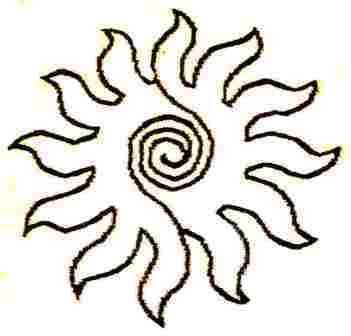 We live in two worlds, that of Reality and that of Truth, that of the Human and that of the Self. We have not yet found a consciousness that binds the two together until Reality and Truth are one. When this happens we will have fulfilled our sojourn in this solar dimension.The Reality is that we are here and now - time and space - and we cannot give up either. Without Time there is no Space and without Space there is no Time. And our life needs both to have a notion of the world where we are to acquire an experience that reaches our memory. This experience is cumulative. It is reflected in its passage through the world in cycles of birth, growth and death. That is why Buddhists say that it is a painful step to reach Nirvana and recommend Meditation to quiet the mind and suffer less. Nirvana is the state of unconditioned Being.All Religions promise us something similar by faith in something superior to what we have, which in the end is the Self. That is why the religions connect us to the source in different and similar ways and give us moral means to find it. In the natural mechanics of the Universe, we are first given the sensation of things and then their moral valuation in order to reason them out and discover the Laws that give them reason for being. By this synthesis, we adopt a spiritual attitude which is the principle of religion.Later the Initiation begins with the understanding that all Reality is in synthesis, in a fifth aspect that is acquired by the consciousness of unity within diversity. Only then does the Mantra AUM TAT SAT - I Am Thyself - acquire meaning, which is said with certain ease, but implies an enormous weight for those who have not been adequately prepared.Then the individual is an Initiate, not a finished one, and an attitude congruent with his new state of consciousness is expected of him. His thought must accept as normal everything that happens in Nature without imposing particular criteria. The only thing that is expected of him is to be a conscious promoter of things that improve the process of Universal life, without excluding anyone, because by excluding anyone, he excludes himself. Nor can he benefit by the conduct of anyone, for he places himself outside the general process. He cannot arrogate to himself any pre-eminence however legitimate it may appear.However, because of its integrity, Humanity recognizes a certain Hierarchy to occupy a place that represents the Line through which the general process is directed towards its realization at least in the dimension where Life develops in this solar dimension where we find ourselves.This makes us think that our case is not unique in the Universe. We find ourselves in a micro cosmos that is nothing other than the counterpart of a macro cosmos that is above us, which places us in the middle of two micro cosmoses that put down the infinite, according to our means of interpretation, of atoms that revolve around a center that is common to all of them, that is, the Sun, or first cause, from where the Human condition emerges, passing through the atoms that form the chemical elements that when combined give rise to the manifestation of chains that manifest themselves to us as matter and the matter that combines into elements that initiate Plant Life, which are already projected towards the macro cosmos rising towards the Sun.All this is found within our Human microcosm, passing through the animal stage, that of the instincts that lead to the moral and mental evaluation of what surrounds us and gives us the option of summarizing it in a spiritual synthesis which in turn is the concept of the unity of Reality in a single truth.Inside our microcosmic atoms there is nothing tangible, it is empty and we only find that it is energy, which revolves around its own center, which is also empty. What is left? Emptiness. And what remains of the emptiness? The emptiness of the Being without limits, which is knowing its possibilities of Being in the world of Reality, which is summarized in a single Truth that is the Being itself.Does this mean that the Initiates are atheists? No.The Initiates believe in a Lineage, in a line of conduct to follow, in agreement with the Masters who are only Initiates in a Lineage that excludes no one, because they consider that all Initiates have an origin and an end that are common to them. But they do not exclude anyone, even in the case of initiates who are called Witches contemptuously by the religious, nor do they exclude any Being, however superior he may appear to be. All have a place in Reality and are fragmentary parts of the one Truth.What should be clarified from now on is that there are initiates who are the counterpart of the Initiates who work above the human and are the ones who produce the balance of Reality, between what we call good and bad, who seek a common center. But at the end of the day, we are all fighting for the same thing, some before and others after. We are all children of the Sun of the macro cosmos and of the micro cosmos Sun, of a single Sun.We all recognize that there is something shining in the lotus of our hearts, as the Mantra insinuates: AUM MANI PADME HUM.How far do we have to go to reach an agreement?When we can finally agree on this planetary dimension, some will already be in the next one, which for us is Celestial or Nirvanic. So, for now let's dedicate our effort in this dimension and try to be happy here and now, in Time and Space that contains everything we need... for now.Sat Arhat José Marcelli
May 5, 2009
www.redgfu.net/jmnOriginal text in Spanish:
www.josemarcellinoli.com/2009/pdf/2009_cartas_204.pdf
Translation by: Marcos Paulo González Otero
email: gmarcosp@gmail.com
www.otero.pw
WhatsApp/Telegram: +52 686 119 4097
Version: 08052022-01
Please feel free to forward opinions and corrections.